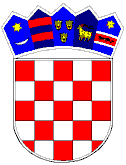 REPUBLIKA HRVATSKA								VUKOVARSKO-SRIJEMSKA ŽUPANIJAOPĆINA TOMPOJEVCIOPĆINSKO VIJEĆEKLASA: 320-02/21-01/16URBROJ: 2196-26-02-22-4Tompojevci, 07. ožujka 2022.godineNa temelju članka 39. stavka 2. Zakona o poljoprivrednom zemljištu („Narodne novine“ br. 20/18, 115/18 i 98/19) i  članka 29. Statuta Općine Tompojevci („Službeni vjesnik“ Vukovarsko-srijemske županije, broj 04/21) Općinsko vijeće Općine Tompojevci, na 7. sjednici održanoj dana 07. ožujka 2022.godine, donijelo je:ODLUKU O IZMJENAMA  I DOPUNAMA ODLUKE o imenovanju Povjerenstva za uvođenje u posjed poljoprivrednog zemljišta u vlasništvu Republike Hrvatske na području Općine TompojevciČlanak 1.U Odluci o imenovanju Povjerenstva za uvođenje u posjed poljoprivrednog zemljišta u vlasništvu Republike Hrvatske na području Općine Tompojevci („Službeni vjesnik“ Vukovarsko-srijemske županije, broj 21/21) u članku 2. točka 2. mijenja se i glasi:„2. PETAR SOLDO, predstavnik geodetske struke“.Članak 2.Ova Odluka stupa na snagu prvog dana od dana objave u „Službenom vjesniku“ Vukovarsko-srijemske županije.									         PREDSJEDNIK 										  OPĆINSKOG VIJEĆA										Ivan Štefanac